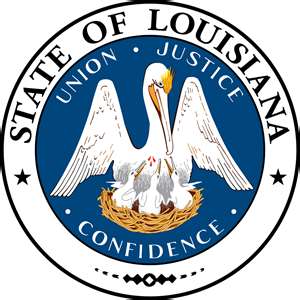 LOUISIANA BOARD OF PARDONSHEARING DOCKET:  –  Hearing Location:  LA Department of Public Safety & Corrections, Headquarters Complex504 Mayflower Street, Baton Rouge, LA  70802, 225.342.5421For more information, visit doc.la.govLOUISIANA BOARD OF PARDONSHEARING DOCKET:  –  Hearing Location:  LA Department of Public Safety & Corrections, Headquarters Complex504 Mayflower Street, Baton Rouge, LA  70802, 225.342.5421For more information, visit doc.la.govAssignedApplicant's NameDOC #Request/LocationJDC/LocationOffenseVote1.Ellis, Veronia201643PWFReleased1st JDCCaddoDistribution of Schedule IIDeny0-52.Howard, Arnold290805PWFReleasedOrleansSimple Robbery (2 Counts); Attempt Purse Snatching (2 Counts); Purse Snatching (3 Counts)Deny0-53.Lachney, Jr., Harvey J201815PWFReleased19th JDCEast Baton RougeDistribution of PhencyclidineGrant 5-0PWF4.Voorhies, Walter J.101388PWFReleased16th JDCIberiaDistribution of MarijuanaGrant 5-0PWF5.Young, John318084PWFReleased1st JDCCaddoAggravated BatteryGrant 5-0PWF6.Lefebvre, Christopher S.401526CTOWNC1st JDC - Caddo9th JDC - RapidesForcible Rape; TheftDeny0-57.Winn, Malcolm J.186068CTOVernon C.C. (RDC)OrleansHFC Possession of CocaineDeny0-5AssignedApplicant's NameDOC #Request/LocationJDC/LocationOffenseVote1.Brown, Louis S.427589CTOSPB19th JDCEast Baton RougeArmed Robbery; Armed Robbery use of a Firearm Deny0-52.Darensbourg, Anthony L.349819CTODCI24th JDCJeffersonHFC Distribution of Cocaine; Distribution of Cocaine; Distribution of Cocaine; PWITD CocaineGrant 5-0PE after 15yrs 6mths3.Gertenschologer Jr., Darrell C.90489CTOEHCC19th JDCEast Baton RougeFirst Degree MurderDeny0-54.Shivers, Jr., Foster74393CTOEHCC1st JDCCaddoSecond Degree Murder, ManslaughterDeny0-55.Derricks, Jerome113381CTOLSP23rd JDCAscensionSecond Degree MurderDeny0-56.Joyner, Jr., Thomas C.79699CTOLSP18th JDC - Iberville20th JDC - West FelicianaSecond Degree Murder; Attempted EscapeRemoved7.McGee, Ernest J.98665CTOLSPOrleansSecond Degree MurderGrant 5-0PE after serving 42 yrs8.Motton, Frank95492CTOLSPOrleansFirst Degree MurderDeny0-5